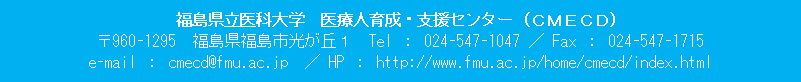 （ふりがな）性別１．氏名２．生年月日西暦　１９　　　　年　　　　月　　　　日西暦　１９　　　　年　　　　月　　　　日西暦　１９　　　　年　　　　月　　　　日西暦　１９　　　　年　　　　月　　　　日３．所属病院名４．身分等（診療科名）初期研修医（　　　）年目　（　　　　　　　　　　　　　）科希望初期研修医（　　　）年目　（　　　　　　　　　　　　　）科希望初期研修医（　　　）年目　（　　　　　　　　　　　　　）科希望初期研修医（　　　）年目　（　　　　　　　　　　　　　）科希望５．住所（連絡先等）　〒　〒　〒　〒５．住所（連絡先等）電話番号：電話番号：電話番号：電話番号：５．住所（連絡先等）　Mail address：　Mail address：　Mail address：　Mail address：６．英語能力　※成績証明できるもの（コピー）を添付し、右欄へスコア等を記載して下さい。TOEFLTOEIC英検等留学経験海外居住経験　　　有(期間:　月・年)　　　無７．参加希望理由等※参加希望理由・参加したい熱意など記載して下さい。※英語能力等については詳しく記載して下さい。※参加にあたり学びたいことなども自由に記載して下さい。８．福島県の医療従事について別紙「平成２９年度短期海外研修参加申請レポート用紙」へ、１と２について各４００字程度で記載してください。別紙「平成２９年度短期海外研修参加申請レポート用紙」へ、１と２について各４００字程度で記載してください。別紙「平成２９年度短期海外研修参加申請レポート用紙」へ、１と２について各４００字程度で記載してください。別紙「平成２９年度短期海外研修参加申請レポート用紙」へ、１と２について各４００字程度で記載してください。９．研修希望について（希望する診療科や施設など）